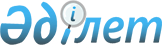 О государственных закупках, имеющих важное стратегическое значениеПостановление Правительства Республики Казахстан от 17 мая 2006 года N 413

      В соответствии с подпунктом 5) пункта 1  статьи 21 Закона Республики Казахстан от 16 мая 2002 года "О государственных закупках" Правительство Республики Казахстан  ПОСТАНОВЛЯЕТ: 

      1. Определить на 2006 год компанию "CUH2A" (США) поставщиком работ и услуг по разработке проектно-сметной документации инвестиционного проекта "Развитие Национального центра биотехнологии Республики Казахстан", закуп которых имеет важное стратегическое значение по реализации инвестиционного проекта на сумму 590000000 (пятьсот девяносто миллионов) тенге, из средств предусмотренных Министерству образования и науки Республики Казахстан в республиканском бюджете на 2006 год по программе 011 "Строительство и реконструкция объектов образования и науки". Оплату производить в долларах США по официальному курсу Национального Банка Республики Казахстан на день оплаты. 

      2. Министерству образования и науки Республики Казахстан в установленном законодательством порядке обеспечить: 

      заключение договора о государственных закупках с юридическим лицом, указанным в пункте 1 настоящего постановления; 

      соблюдение принципа оптимального и эффективного расходования денег, используемых в соответствии с настоящим постановлением для государственных закупок работ и услуг, а также выполнение пунктов 3, 4  статьи 21 Закона Республики Казахстан "О государственных закупках"; 

      принятие иных мер, вытекающих из настоящего постановления. 

      3. Настоящее постановление вводится в действие со дня подписания.       Премьер-Министр 

      Республики Казахстан 
					© 2012. РГП на ПХВ «Институт законодательства и правовой информации Республики Казахстан» Министерства юстиции Республики Казахстан
				